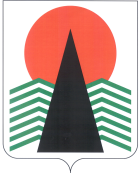 Муниципальное образованиеСельское поселение СентябрьскийНефтеюганский районХанты-Мансийский автономный округ – ЮграАДМИНИСТРАЦИЯ СЕЛЬСКОГО ПОСЕЛЕНИЯ СЕНТЯБРЬСКИЙПОСТАНОВЛЕНИЕп. СентябрьскийО назначении публичных слушаний по проекту планировки и проекту межевания территории для размещения объекта: «Вдольтрассовый проезд НПС-3 ЛДПС «Южный Балык» 	В соответствии с Градостроительным кодексом Российской Федерации, Федеральным законом от 06 октября 2003 года № 131-ФЗ «Об общих принципах организации местного самоуправления в Российской Федерации», Уставом сельского поселения Сентябрьский, решением Совета депутатов сельского поселения Сентябрьский от 23.03.2017 № 215 «Об утверждении Порядка организации и проведения публичных слушаний в муниципальном образовании сельское поселение Сентябрьский», постановлением администрации сельского поселения Сентябрьский от 20.04.2021 № 27-па «О подготовке документации по планировке территории для размещения объекта: «Вдольтрассовый проезд НПС-3 ЛДПС «Южный Балык»
п о с т а н о в л я ю:Назначить публичные слушания по проекту планировки и проекту межевания территории для размещения объекта: «Вдольтрассовый проезд НПС-3 ЛДПС «Южный Балык» (приложение), проводимые по инициативе Главы.Срок проведения публичных слушаний с 29.06.2021 по30.07.2021.Назначить собрание участников публичных слушаний на 22.07.2021, время начала – 18:00 часов по местному времени; место проведения публичных слушаний по адресу: п.Сентябрьский, здание администрации с.п.Сентябрьский, д.10, заседание комиссии состоится в режиме ВКС посредством Zoom.Настоящее постановление подлежит опубликованию в бюллетене «Сентябрьский вестник» и размещению на официальном сайте органов местного самоуправления сельского поселения Сентябрьский.4. Контроль за выполнением распоряжения оставляю за собой.Глава  поселения	А.В.Светлаков29.06.2021№75-па